«ΑΠΟΚΑΤΑΣΤΑΣΗ ΤΟΥ ΑΜΥΝΤΙΚΟΥ ΠΥΡΓΟΥ ΚΑΙ ΤΟΥ ΟΧΥΡΩΜΑΤΙΚΟΥ ΠΕΡΙΒΟΛΟΥ ΣΤΟ ΜΟΝΑΣΤΗΡΙΑΚΟ ΣΥΓΚΡΟΤΗΜΑ ΤΗΣ ΝΕΑΣ ΜΟΝΗΣ ΧΙΟΥ» Το έργο «Αποκατάσταση του αμυντικού πύργου και του οχυρωματικού περιβόλου στο μοναστηριακό συγκρότημα της Νέας Μονής Χίου» εντάχθηκε στο Ταμείο Ανάκαμψης και Ανθεκτικότητας με Κωδικό ΟΠΣ ΤΑ 5150221, προϋπολογισμό 700.000 ευρώ, και χρηματοδότηση από το Πρόγραμμα Δημοσίων Επενδύσεων (ΠΔΕ) 2022, στη ΣΑΤΑ 014.Το μοναστηριακό συγκρότημα της Νέας Μονής Χίου του 11ου αιώνα, μνημείο εγγεγραμμένο στον Κατάλογο Παγκόσμιας Κληρονομιάς της Unesco, τειχίζεται με υψηλό περίβολο και προστατεύεται από αμυντικό πύργο στη ΒΔ γωνία, τα οποία έχουν υποστεί σημαντικές βλάβες. Με το προτεινόμενο έργο θα εκπονηθούν κατ΄αρχάς οι απαραίτητες μελέτες (φωτογραμμετρική, αρχιτεκτονική, γεωτεχνική και στατική) για την αποκατάσταση του αμυντικού πύργου και του περίβολου του μοναστηριακού συγκροτήματος. Μετά την έγκριση των μελετών αυτών από το αρμόδιο  Αρχαιολογικό Συμβούλιο θα υλοποιηθεί το έργο της αποκατάστασης που θα περιλαμβάνει τις εξής εργασίες: στερεώσεις, ανακτίσεις, κατασκευή αρμολογημάτων και άλλες ειδικότερες εργασίες που θα προκύψουν από τις μελέτες. Με τη λήξη των εργασιών θα τυπωθεί δίγλωσσο τεύχος και θα παραχθεί ψηφιακή εφαρμογή για το έργο που θα είναι διαθέσιμη στον διαδραστικό πίνακα που θα εγκατασταθεί στη Μονή (στο πλαίσιο άλλου έργου της Εφορείας) καθώς και στην ιστοσελίδα της Εφορείας.Το έργο/δράση υλοποιείται στο πλαίσιο του Εθνικού Σχεδίου Ανάκαμψης και Ανθεκτικότητας «Ελλάδα 2.0» με τη χρηματοδότηση της Ευρωπαϊκής Ένωσης – NextGenerationEU.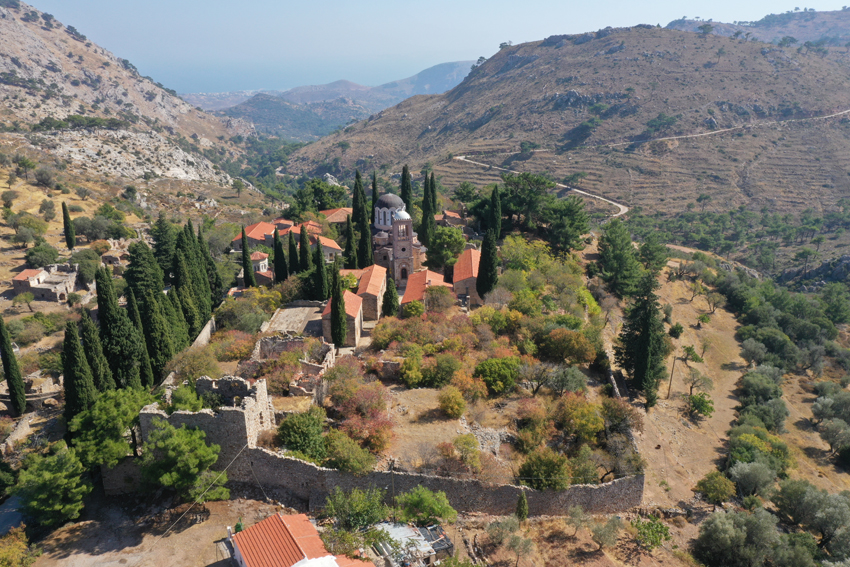 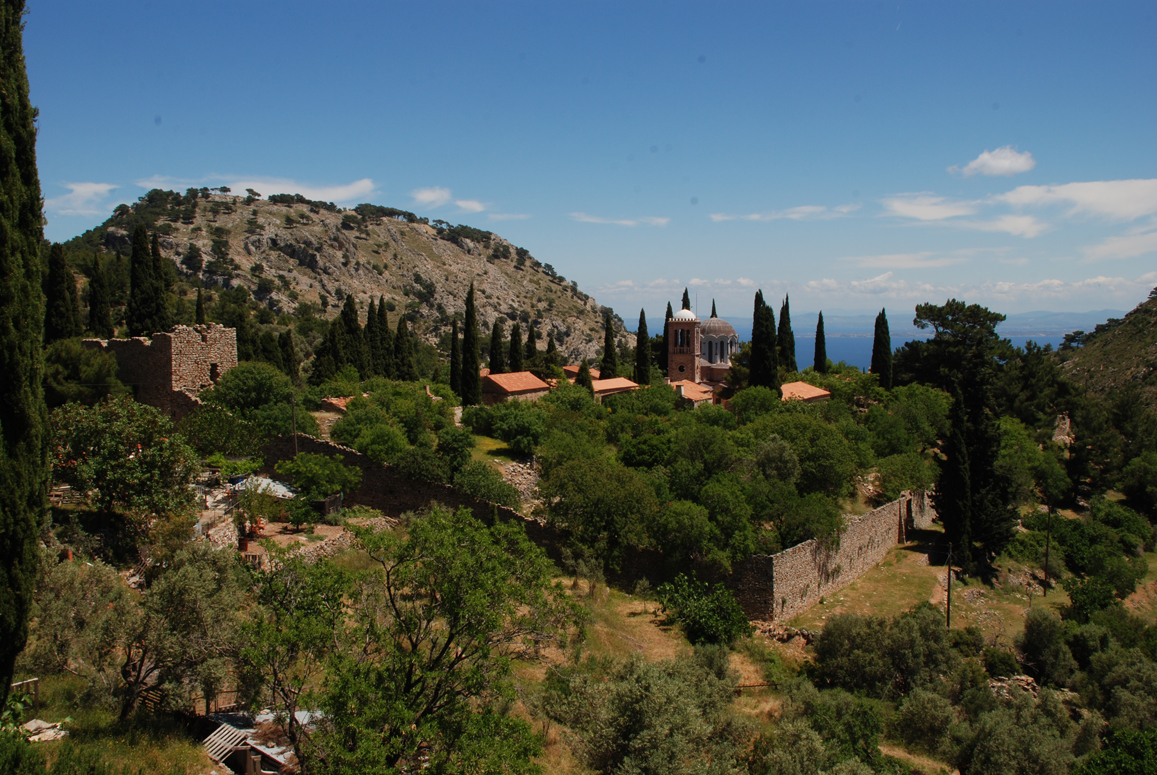 